Philips’in Yeni Ambilight Kampanyası’nın Merkezinde Eşsiz Gece Kayak Filmi Afterglow VarPhilips’in yeni Ambilight TV kampanyasının merkezinde ‘Afterglow’ kayak filmi yer alıyor. Heyecan verici ışıklandırmaya sahip gece kayak sahneleri görsel bir şov sunarken Philips, Ambilight’ın gücünü tam anlamıyla yansıtıyor.Amsterdam, 27 Ekim 2014 – TP Vision, Ambilight özellikli Philips TV’lere yönelik başarılı pazarlama kampanyasına son sürat devam ediyor. Ambilight’a yönelik yeni tanıtım kampanyasının merkezinde bu sefer, eleştirmenlerin büyük beğenisini toplayan kayak filmi ‘Afterglow’ bulunuyor. Film, 19 Ekim’de gerçekleştirilen prömiyerinden önce, iF3’ün gıpta ile bakılan En İyi Sinematografi ve En İyi Kısa Film Ödüllerine layık görüldü. iF3 Uluslararası Serbest Kayak Film Festivali, kış macerası film yapımlarına yönelik en önemli film festivallerden biri olarak kabul ediliyor.Sıradanın ötesine yönelik kampanya‘Afterglow’ kampanyası, TP Vision’ın geçtiğimiz yaz ‘Lightwaves’ motifi ile gerçekleştirilen başarılı ‘Beyond the Ordinary-Sıradanın Ötesi’ kampanyasının devamı olacak. Kampanya konsepti, eşsiz Philips Ambilight arka plan ışıklandırmayı gözler önüne sermek için dramatik canlı ışıklandırmaya sahip yoğun aksiyon sporu sahnelerini baz alıyor. ‘Afterglow’, mevsim dönümlerini yansıtmak amacıyla kayak temaları üzerine kuruluyor. En nefes kesici gece sahneleri ‘Afterglow’da, Alaska ve Britanya Kolumbiyası’nın en çarpıcı karlı yamaçlarında kayan dört üst düzey serbest kayakçı rol alıyor. Tüm sahneler gece çekilirken dağlar, yamaçlar ve kayakçılar adeta renkli ışığa boğuluyor. ‘Afterglow’ eşsiz Philips Ambilight TV aydınlatma teknolojisinin avantajlarını gözler önüne sererken ışığın bir deneyimi nasıl dönüştürebileceğini de gözler önüne seriyor. Ambilight, televizyonun arkasındaki duvara, ekrandaki renkler ile uyumlu bir ışık hüzmesi yansıtarak televizyon ekranını da fiilen genişletmiş oluyor.  Afterglow film festivallerinde gösterilecekFilmin tamamı, dünyanın dört bir yanındaki birçok film festivalinde daha gösterilecek. Örneğin, Afterglow her yıl Ekim ve Aralık ayları arasında Avrupa’nın dört bir yanındaki dokuz ülkeyi dolaşan Avrupa Açıkhava Film Turnesi’ne katılmak üzere seçildi. En son Philips Ambilight TV kampanyasının merkezinde Afterglow’dan alınan klip ve fotoğraflar yer alacak. Video, çeşitli ülkelerde YouTube™ ve Philips TV Facebook sayfalarında görülebilecek. TP Vision Küresel Pazarlama Başkanı Marc Hamsen, konuyla ilgili şunları söyledi: “"Lightwaves ve Afterglow ile, ışığın bir deneyime neler katabileceğini de gözler önüne seriyoruz. Gerek sörf gerekse Alp disiplini kayağı gece, renk, ışık ve asgari düzeyde çekim sonrası işleme ile yapmak bizi olağanüstü bir noktaya getirdi. Bu, televizyon deneyimini sıradan olanın ötesine taşıyan eşsiz Philips Ambilight TV aydınlatma teknolojimiz Philips Ambilight ile de uyumlu. Tüketicilerin Afterglow’un öncülüğunde ‘Lightwaves’e verdiği harika tepkileri görmekten heyecan duyuyor ve yeni projemiz Afterglow’u paylaştığımızda verecekleri tepkileri görmeyi iple çekiyoruz." Yapım detaylarıKreatif Ajans:	 	Ahlstrand & Wållgren Hesap Müdürü:	Ulf AhlstrandKreatif Direktörü:	Joakim WållgrenYapım Şirketi:	 	Sweetgrass ProductionsYapım Müdürü:	Nick WaggonerProfesyonel Kayakçılar: Chris Benchetler, Daron Rahlves, Pep Fujas ve Eric HjorleifsonBaşka malzeme, fotoğraf, video, görüntüler için, lütfen TP Vision basın odasını ziyaret edin.Afterglow ile 55PUS9109 & 65PUS9809 ürün resimleriAfterglow kayak filmiLightwaves sörf filmi Philips Ambilight hakkında bilgi notu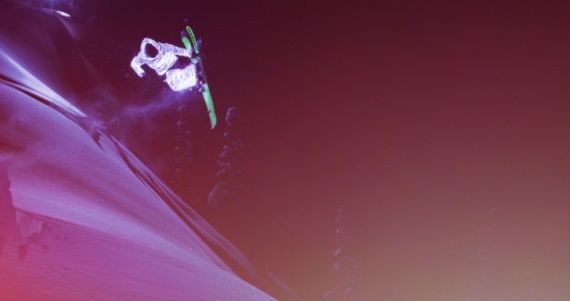 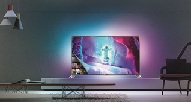 TP Vision HakkındaTP Vision, görsel dijital eğlence dünyasında TV alanında özel bir yere sahiptir. TP Vision Avrupa, Rusya, Orta Doğu, Brezilya, Arjantin, Uruguay, Paraguay ve Asya Pasifik'teki bazı ülkelerde Philips marka TV setleri geliştirme, üretme ve pazarlamaya odaklanmıştır. Bunu, tasarım uzmanlığımız ve yenilikçi Philips TV mirasımızı operasyonel mükemmeliyet, esneklik ve TPV Teknolojisinin hızını birleştirerek gerçekleştiriyoruz. Bir araya gelen bu özellikler sayesinde pazara yüksek kaliteli TV setleri sunuyoruz: akıllı ve karmaşık stille (yeni malzemeler ve ince tasarım) kullanımı kolaydır. Tüketiciler için üstün bir TV deneyimi sağlayan ürünler oluşturmaya inanıyoruz. Philips TV'ler sayesinde TP Vision, konukseverlik pazarında global bir liderdir. Merkezi Amsterdam, Hollanda'da olan TP Vision, yukarıda listelenen ülkeler için Philips TV'nin özel marka imtiyaz sahibidir. TV Company'nin %70'i merkezi Tayvan'da bulunan TPV'ye ve %30'u merkezi Hollanda'da bulunan Royal Philips'e aittir. TP Vision dünyanın dört bir yanındaki birçok lokasyonda 2.000 kişi çalıştırmaktadır.Daha fazla bilgi için: Global Hill + Knowlton Strategies – Tel: +90 212 270 52 32Mete Gürkan – mete.gurkan@hkstrategies.com /